Инструкция к проведению просветительского мероприятия«ЗОЖный квиз! Здоровье vs алкоголь!»Актуальность	Алкоголизм — важнейшая проблема современного общества. Широкая продажа и реклама алкогольных напитков, социальная, экономическая и психологическая напряженность, неорганизованность досуга и отдыха способствуют алкоголизации населения, включая студенчество. В современной России злоупотребление алкоголем приводит к преждевременной смерти около полумиллиона человек ежегодно. Большую популярность на сегодняшний день среди молодежи приобрели слабоалкогольные напитки. Недостаточная информированность об их вреде, мода на слабоалкогольные коктейли и пиво ведут не только к привыканию к алкоголю и алкоголизации, возникновению «букета» заболеваний, характерных для потребителей крепких напитков, но и вызывают проблемы деторождения.Формирование трезвого образа жизни у подрастающего поколения - является самым эффективным видом первичной профилактики употребления спиртных напитков. Информационно-просветительское мероприятие проводится в форме игры-квиза, что позволяет повысить интерес студентов к просветительскому мероприятию и вовлечь наибольшее число участников.Цели мероприятия: Формирование негативного отношения у студентов к употреблению алкогольных напитков и продвижение идеи здорового образа жизни в молодежной среде.Задачи мероприятия: Установление и обоснование негативных последствий приема алкоголя                     для здоровья Выявление негативных последствий приема алкоголя на общество.Обоснования преимуществ трезвого образа жизни.Воспитание личной ответственности за своё поведение в обществе.Умение работать в коллективе (команде).Средства обучения:Место проведения: заранее подготовленное помещение в краевых государственных бюджетных профессиональных образовательных учреждениях Красновского края.Оборудование: Сценарий игры, фильм «Секреты манипуляции: алкоголь» (http://www.krascmp.ru/biblioteka/prosvetitelskie-materialy-dlya-shkolnikov/ - ссылка на фильм), презентация «ЗОЖый квиз. Здоровье vs Алкоголь», бланки ответов команд, судейские бланки, листы формата А4 для написания предложений, карандаши, фломастеры. Правила квиза: Перед началом игры-квиза студентам демонстрируется фильм «Секреты манипуляции: алкоголь» из серии фильмов проекта Общероссийской общественной организации поддержки президентских инициатив в области здоровьесбережения нации «Общее дело»Участники: Команды, сформированные из студентов (5-7 человек).В игре может одновременно принимать участие неограниченное количество команд.Жюри формируется из не менее, чем трех человек. Игра предусматривает 5 этапов (анаграммы, ребусы, викторина «Правда об алкоголе», пословицы о здоровом образе жизни, предложения по продвижению ЗОЖ в образовательном учреждении) Каждый этап состоит из 5-13 заданий. Выполнение каждого задания 1-4 этапов оценивается в 1 балл. По окончании игры баллы суммируются. Максимальное количество баллов за 1 - 4 этапы – 32 балла. Количество баллов за 5 этап зависит от количества предложений по формированию ЗОЖ у студентов в образовательной организации. Одно предложение - 1 балл.На подготовку ответов при выполнении каждого этапа отводится определенное количество времени: Первый этап – 5 минут, второй этап - 5 минут, третий этап – 10 минут, четвертый этап – 10 минут и пятый этап - 20 минут.Ответы каждого задания этапов записываются на заранее предоставленных бланках ответов команд, которые предоставляются жюри.Представители жюри регистрируют количество баллов в судейском листе присужденных каждой команде на этапах квиза.Победителем считается команда, набравшая наибольшее количество баллов по итогам суммирования их всех судейских листов жюри.Ход игры-квизаВедущий: О вреде пьянства сказано немало. Но, несмотря на это, тысячи людей продолжают употреблять алкоголь. Сегодня мы проведем игру-квиз, посвященную, именно, этой проблеме «здоровье vs алкоголь». Предлагаю подумать и дать название командам-участникам и озвучить их.Капитаны команд оглашают названия команд.Ведущий: Сейчас Вам необходимо сосредоточится, внимательно посмотреть фильм «Секреты манипуляции: алкоголь», после которого Вы должны будете ответить письменно на 9 вопросов викторины «Правда об алкоголе», опираясь на информацию, полученную в ходе просмотра фильма.1 этап. Викторина «Правда об алкоголе»Ведущий предлагает участникам ответить на 9 вопросов после просмотра фильма «Секреты манипуляции: алкоголь» 1.	Как менялся ГОСТ на спирт с течением времени?(Правильный ответ: За 20 лет, с 1973 по 1993 год, из первоначального определения полностью исчезли слова, что спирт относится                                                                    к сильнодействующим наркотикам, вызывающим сначала возбуждение,                         а затем паралич нервной системы.)2.	Почему употребление спиртного часто приводит к бесплодию или рождению больных детей?. (Правильный ответ: Алкоголь является сильнейшим мутагеном, т.е. наносит непоправимые генетические повреждения. Спиртное безвозвратно разрушает ДНК мужских и женских половых клеток. Поврежденные клетки дают начало рождению больных детей или вообще становятся непригодны к оплодотворению. Каждый человек обладает сокровищем – уникальным кодом ДНК, но если он употребляет алкоголь, то навсегда его теряет.)3.	Зачем придумали алкогольные коктейли? (Правильный ответ: Чтобы вовлечь молодежь и детей в употребление алкоголя. Для этого производители уменьшили содержание спирта, добавили подсластители, улучшители вкуса, создали яркую упаковку.)4.	К чему приводит употребление пива? (Правильный ответ: В состав пива входят фитоэстрогены – растительный аналог женских половых гормонов. Переизбыток гормонов у женщины вызывает рост волос на лице (усы, борода), ожирение, бесплодие. У мужчин из-за фитоэстрогенов по женскому типу на бедрах и талии откладывается жир, растет живот, дряхлеют мышцы, появляется импотенция.)5.	Почему в кино и телесериалах присутствуют сцены употребления алкоголя? (Правильный ответ: Это скрытая реклама спиртного. Методы скрытой рекламы идеально подходят для продвижения товаров, реклама которых ограничена законом, в том числе алкоголя и табака. Посмотрев сериал или кино, где герои пьют алкоголь, люди постепенно начинают принимать это за норму поведения. Человек будет думать: «Это нормально. Если многие пьют, значит, и я должен так делать»).6.	Кто и зачем распространяет стикеры «Продажа спиртного запрещена лицам до 18 лет»? (Правильный ответ: Алкогольные компании сами разработали и распространяют эти наклейки. Молодых людей убеждают, что алкоголь разрешено употреблять только взрослым. Пользуясь тем, что подростки стремятся выглядеть взрослее, их таким образом втягивают в употребление спиртного.)7.	Приносит ли продажа алкоголя доход государству? (Правильный ответ: Не приносит. По данным Общественной палаты РФ за 2010 год, прямые и косвенные потери от алкоголя в нашей стране как минимум в 20 раз превысили доходы от акцизов. Это значит, бюджет страны на каждый 1 рубль дохода от продажи алкоголя теряет 20 рублей.)8.	Каковы последствия распространения алкоголя в России? (Правильный ответ: 82% убийств, 75% самоубийств, 50% аварий, 50% изнасилований происходит в состоянии алкогольного опьянения. Ежедневно от алкоголя в нашей стране погибает около 2000 человек.)9.	Приведите примеры последствий антиалкогольных мер в нашей стране в разное время. (Правильный ответ: После принятия сухого закона в 1914 году резко сократилась преступность: например, в Туле – на 75%, а в Костроме даже на 95%. Производительность труда, в свою очередь, выросла на 60%. После антиалкогольных мер 1985 года преступность сократилась в полтора раза. Произошел резкий скачок рождаемости: в 1985-87 гг. рождалось на 600 тыс. младенцев в год больше, чем в каждом из предыдущих 46 лет).2 этап. Анаграммы.Участникам команд предлагаются зашифрованные слова. Задача - восстановить их.Ведущий: Выпив спиртное, человек полностью теряет способность контролировать свою реакцию на окружающие его события и людей, а значит, не может себя вести адекватно. В результате интоксикации организма практически невменяемое состояние сопровождается изменением самооценки, всевозможными психическими патологиями и серьезными нарушениями функций центральной нервной системы.Агрессивность (всиасргоньтес) Ведущий: Человек, находящийся в состоянии алкогольного опьянения не задумывается о последствии своих поступков. Тяжелые стадии алкоголизма могут вызывать деградацию личности, изменение морально-нравственных ориентиров, подталкивая больного на нарушение Закона даже в абсолютно трезвом состоянии. Преступность (пернотьспус)Ведущий: Алкоголь – это высокотоксичный яд, отравляющий все системы и органы человеческого тела. При продолжительном его употреблении происходят необратимые деградации в организме и развитие многочисленных заболеваний. Большая часть из них является неизлечимыми, приводящими к летальному исходу.Смертность (сетрстьмонр) Ведущий: Являясь основным фильтрующим органом, печень первой принимает на себя удар по переработке спиртного. Уже после самой маленькой порции этанола запускается процесс очищения организма. Если алкоголя очень много, печень перестает справляться с детоксикацией (очищением), что сопровождается тяжелейшим похмельем.Отравление (тоарлвнеие)Ведущий:  Распущенность, связанная с частым и большим употреблением алкогольных напитков с осознанным или неосознанным желанием получить наркотический эффект.Пьянство (ьпнятсов)3 этап. Ребусы.Ведущий предлагает командам разгадать 5 ребусов - последствий пьянства и алкоголизма.Инвалидность.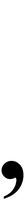 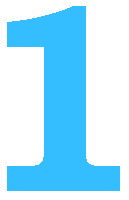 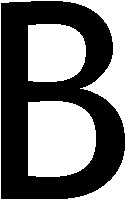 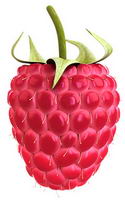 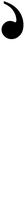 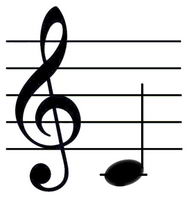 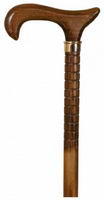 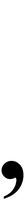 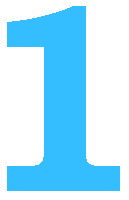 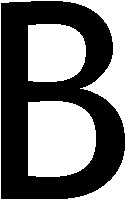 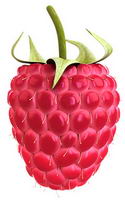 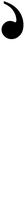 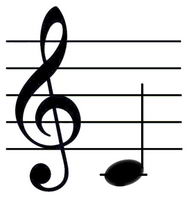 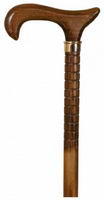                                      + Н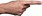 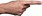 Бесплодие.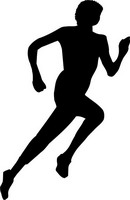 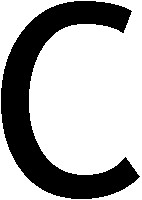 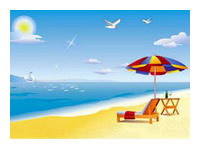 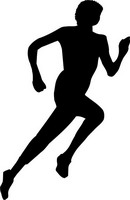 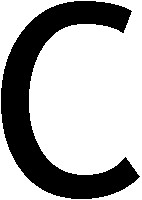 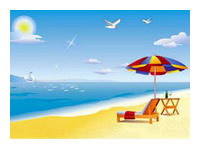                                                                                               4 = ЕИнтоксикация.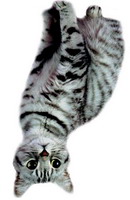 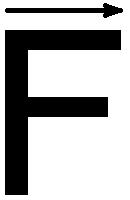 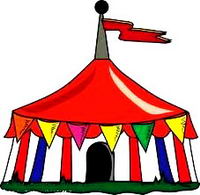 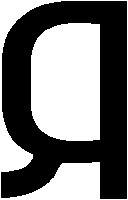 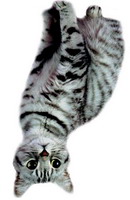 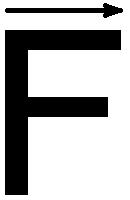 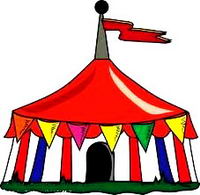 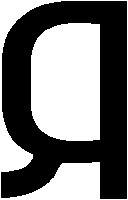                                              3 = КЗависимость.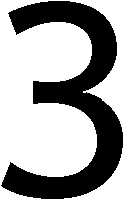 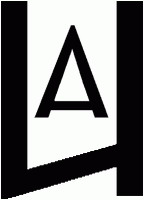 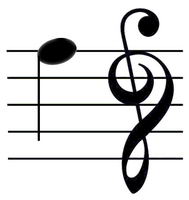 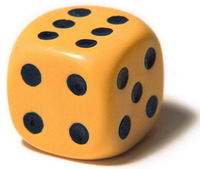 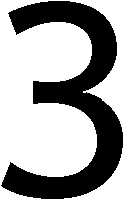 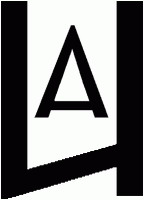 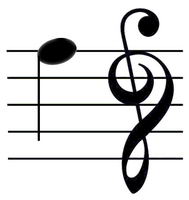 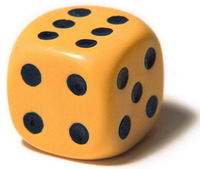 Деградация.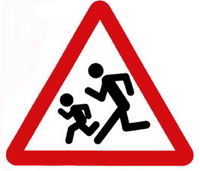 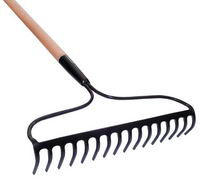 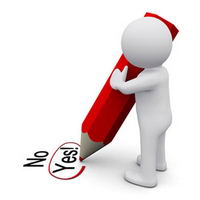 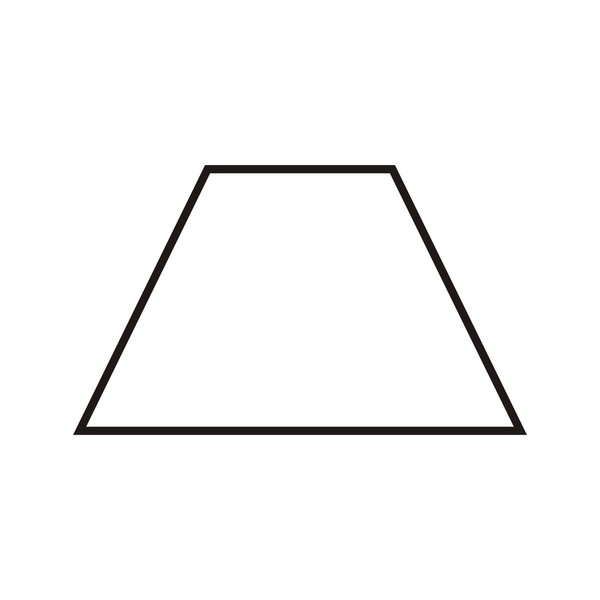 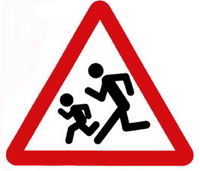 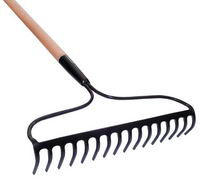 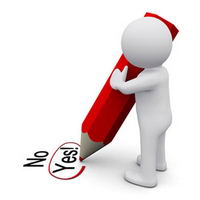 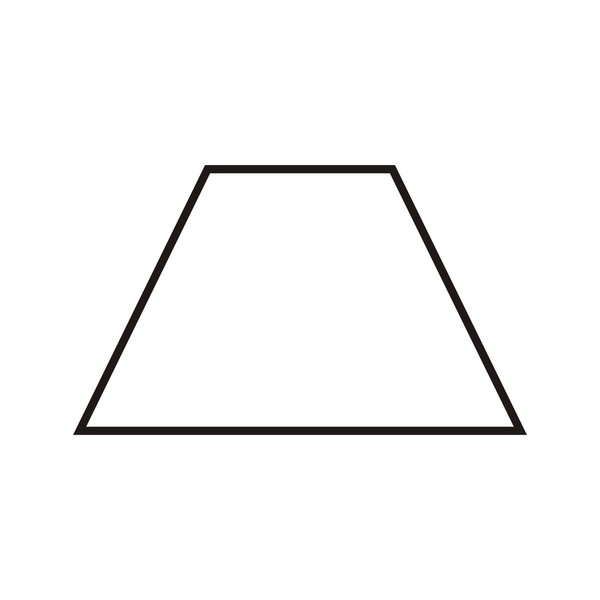                                                                                                  6,7,84 этап. Пословицы о здоровом образе жизни.Ведущий: Командам необходимо закончить пословицы о здоровом образе жизни. Береги здоровье … (смолоду) Болен – лечись, а здоров… (берегись) Было бы здоровье, а счастье… (найдётся) Где здоровье, там и… (красота) Двигайся больше – проживёшь… (дольше) Забота о здоровье – лучшее… (лекарство) Здоровье сгубишь – новое… (не купишь) Смолоду закалиться – на век… (пригодиться)В здоровом теле – ……..(здоровый дух)  Здоровье дороже денег: здоров буду — и денег…(добуду)Кто спортом занимается, тот силы…..(набирается)Кто любит спорт, тот здоров и …..(бодр)Утро встречай зарядкой, вечер провожай…..(прогулкой).5 этап. Предложения по продвижению ЗОЖ в образовательном учреждении.Ведущий: Внесите предложения по продвижению ЗОЖ в студенческой среде Вашего образовательного учреждения.Подведение итогов.Жюри подводят итоги игры-квиза.Во время подведения итогов ведущий проводит зарядку. Возможные варианты физических упражнений размещены на сайте КГБУЗ «Красноярский краевой Центр общественного здоровья и медицинской профилактики» (https://disk.yandex.ru/i/cWAZ-J-rv20xxw - ссылка на комплекс первый комплекс упражнений;https://disk.yandex.ru/i/imgjqB46qx6rZQ - ссылка на второй комплекс упражнений)Вручение призов за первое, второе и третье место. Участники высказывают мнение о мероприятии и свои пожелания.Ведущий: Алкоголь – не специфический пищевой продукт, а наркотик, разрушающий физическое и психическое здоровье человека. Алкогольный бизнес строится на незнании людей о последствиях употребления спиртного. Производители алкогольной продукции внедряют в общество заведомо ложную информацию о том, что якобы существует «культурное» употребление алкоголя, его «безопасные» дозы. Если вы хотите быть здоровыми и счастливыми, необходимо исключить алкоголь из вашей жизни. Будьте разумны! Не позволяйте собой манипулировать и делитесь знанием!Бланк ответовКомандаСудейский лист игры-квиза«ЗОЖный квиз! Здоровье vs алкоголь»Приложение к письму КГБУЗ «ККЦОЗиМП»№ 10-01/   от 04.08.2023г.1 этап. Викторина «Правда об алкоголе».1 этап. Викторина «Правда об алкоголе».1.2. 3.4567892 этап. Анаграммы 2 этап. Анаграммы 1.2.3.4.5.3 этап. Ребусы3 этап. Ребусы1.2.3.4.5.4 этап. Пословицы о здоровье.4 этап. Пословицы о здоровье.1.2.3.4.5.6.7.8.9.10.11.12.13.Этап игрыКомандаКомандаВикторина «Правда об алкоголе».За каждый правильный ответ дается по 1 баллу. Максимальное количество баллов 9.Анаграммы.За каждый правильный ответ дается по 1 баллу. Максимальное количество баллов 5. Третий. За каждый правильный ответ дается по 1 баллу. Максимальное количество баллов 5 баллов.Пословицы о здоровье.За каждый правильный ответ – 1 балл, максимальное кол-во баллов – 13.ПроектМаксимальное количество баллов 5.Итого: